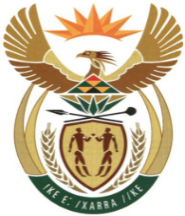 MINISTRYMINERAL RESOURCES AND ENERGYREPUBLIC OF SOUTH AFRICAPrivate Bag X 59, Arcadia, 0007, Trevenna Campus, Building 2C, C/o Meintjes & Francis Baard Street, Tel: +27 12 406 7612, Fax: +27 12 323 5849Private Bag X9111 Cape Town 8000, 7th Floor, 120 Plein Street Cape Town, Tel: +27 21 469 6425, Fax: +27 21 465 5980	Memorandum from the Parliamentary OfficeNational Assembly : 1896Please find attached a response to Parliamentary Question for written reply asked by Pro C T Msimang (IFP) to ask the Minister of Mineral Resources and Energy: Mr. Mthokozisi MpofuActing Deputy Director-General: Mineral and Energy Project and Programme…………./………../2023Recommended/ Not RecommendedMr. Jacob MbeleDirector-General: Mineral Resources and Energy………………/………………/2023Approved / Not Approved Mr. S.G MantasheMinister of Mineral Resources and Energy ………………/………………/20231896 		Prof C T Msimang (IFP) to ask the Minister of Mineral Resources and Energy:Whether the incentive-based (R/MWh) demand response mechanism has been launched alongside the national campaign to introduce the set of actions to address load shedding and achieve energy security as announced by the President of the Republic ,Mr M C Ramaphosa in his address to the nation on 25 July 2022; if not, why not; if so, what are the relevant details surrounding the implementation of the campaigns? 		NW2150E										Reply: Yes, Eskom has launched a number of incentive-based demand side response mechanism customised for different market segments. This is over and above the long standing DMRE lead demand side tax incentive scheme pursuant to Income Tax Regulation12L. Department of Public Enterprises who oversees Eskom operations would be willing to provide you more information in respect of their programmes should you request.